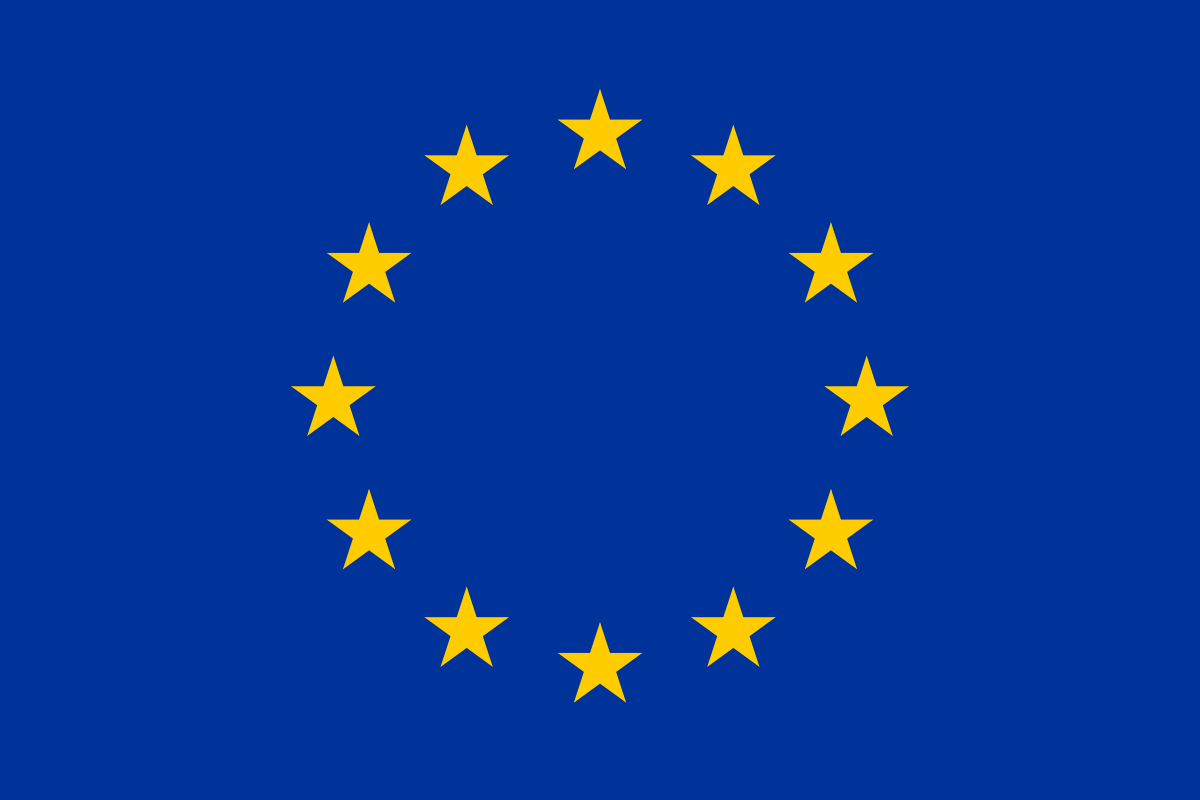 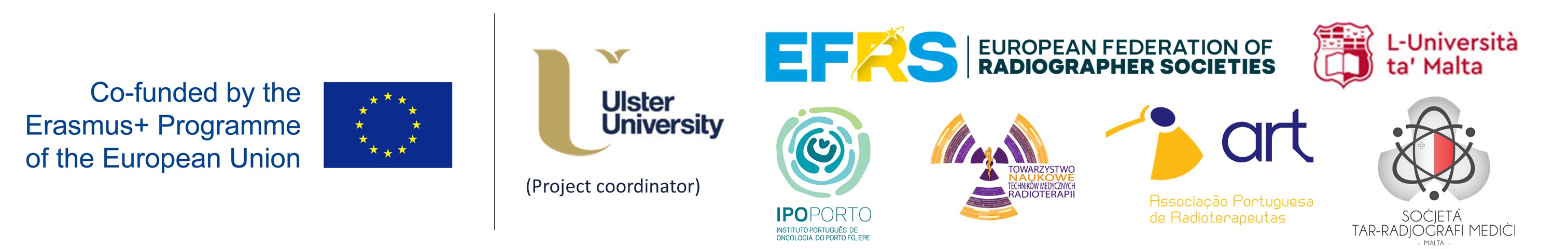 Dimensions (themes)CompetencyQUALITY AND RISK MANAGEMENTQUALITY AND RISK MANAGEMENTRisk ManagementPerform risk and hazard analysis in the workplaceReduce risks and hazards for patients and staffEnsure appropriate workload for safe practiceReport incidents and near-missesQuality ImprovementContribute to the continuous improvement of practiceAnalyse errors and near-misses and ensure prevention of future eventsDevelop technology and its application into practiceRadiation ProtectionRecognise the radiation hazards in the workplaceEnsure protection of staff and public against radiationEnsure protection of patients against radiationAdhere to the use of personal dosimetersKnow and adhere to legislation regarding radiation protectionJustificationBe able to select a suitable treatment, based on own analysis Critically question radiological referralsRefuse to carry out an exposure which, in one’s professional opinion, is inadvisableOptimisationMaintain ALARA principleMinimise dose to normal tissuesCarry out auditsDevelop and implement audit programmesEvidence-Based PracticeApply relevant scientific evidence into practiceTake decisions based on scientific evidenceApply results of research into practiceIndividual Professional DevelopmentContinuously assess their own competencies, knowledge and skillsEnsure their own professional developmentDevelopment of the professionContribute to the profiling of the profession Contribute to the content-related development of the professionProtocols, Standards, Guidelines and RegulationsImplement professional standards into professional practiceAdhere to legal regulationsFollow national and international guidelinesImplement institutional protocols into practiceApplication of KnowledgeBe able to apply necessary knowledge into critical analysis and decision makingDECISION MAKING AND CRITICAL ANALYSISDECISION MAKING AND CRITICAL ANALYSISCritical AnalysisCritically analyse results from any procedure Critically analyse results from research and literatureContinuously question practiceDecision MakingMake decisions within the remits of own competencies Be aware of the process of decision makingTake decisions to improve patient outcomeBe able to apply corrective actionsMANAGEMENT AND LEADERSHIPMANAGEMENT AND LEADERSHIPManagementPlan the workload of the treatment unit for safe practiceSet prioritiesManage the use of resourcesAssess educational needsIdentify factors of burnoutPromote transparencyParticipate in project managementLeadershipContribute to team developmentContribute to conflict resolutionPromote expertise of colleaguesPromote openness to discussionGive feedback to colleaguesLead new initiatives and projectsEfficiencyPractise efficientlyEnsure organisation of the treatment unit is optimumEnsure an interruption-free environmentPATIENT CAREPATIENT CAREPatient DignityAdopt a holistic approach to the patient Maintain a respectful approachTake patient’s perspective into account during practice and decision makingShow intercultural awarenessRespect patient’s privacyDemonstrate care towards the patientAct as an advocate for the patientEmpower the patient to be involved in their treatmentPatient IdentificationPerform appropriate patient identificationPatient assessmentIdentify patient requirements and concernsAssess patient physicallyAssess patient psychologicallyAssess treatment side effectsAssess social aspects of patient interactionDevelop patient assessment protocolsManagement of Side-EffectsGive advice with regard to management of side effectsRefer to other professionals when advisablePatient InformationGive information prior to treatmentGive information during treatmentAdapt the information for individual patient needsExplain the radiotherapy process to the patientDevelop patient information materialConsentSeek consent prior to any procedureFollow upGive information after the last treatmentPerform patient review after the last treatmentFirst AidProvide first aid to patients, if necessaryInfection ControlPerform appropriate infection control prior, during and after each procedureTEAM WORK AND MULTI-DISCIPLINARITYTEAM WORK AND MULTI-DISCIPLINARITYTeam WorkPromote collaborationPromote expertise of other colleaguesMulti-disciplinarityBe involved in a multi-disciplinary approach to the patientWork with other professionals to improve practiceRecognise limits of the therapeutic radiographers’ rolesSeek other professionals’ expertise when requiredPeer reviewImplement and participate in the peer-review processesAnalyse the results of peer-reviewingCOMMUNICATIONCOMMUNICATIONCommunication with other TRsProvide the necessary information to colleaguesEstablish appropriate verbal and non-verbal communication with other TRsAdvise other members of the teamCommunication with multi-disciplinary teamProvide other professionals with necessary informationEstablish appropriate verbal and non-verbal communication with other professionalsAdvise other professionalsEDUCATIONEDUCATIONEducation of other members of staffTeach and supervise staff to develop their expertiseTransmit new knowledge to other staff membersParticipate in the education of other professionalsEducation of studentsTeach and supervise studentsTransmit knowledge to studentsBe responsible for the student’s acquisition of clinical skillsPHARMACOLOGYPHARMACOLOGYAdministration of pharmaceuticalsAdminister pharmaceuticals to patientCritically assess the pharmaceuticals prescribedTake responsibility for pharmaceuticals-related tasksResponse to complicationsRespond to complications of the administration of pharmaceuticalsSeek advice from other professionals when necessary PROFESSIONAL AND ETHICAL PRACTICEPROFESSIONAL AND ETHICAL PRACTICEAutonomyPractise autonomouslyPerform decision making autonomouslyResponsibilityTake responsibility for the tasks performedLimitationsDevelop self-awarenessRecognise limitations of their scope of practiceSeek advice when necessaryAccuracyPractise with high levels of accuracyAccurately prepare and administer radiotherapy treatmentsAccurately complete documentation and reportsBest PracticePractise following the highest scientific, ethical and moral standardsEnsure all aspects of their practice are optimumConfidentialityMaintain confidentiality at all timesEthicsDemonstrate ethical approach to the patientTake decisions ethicallyDeal with ethical issues in the workplaceGood CharacterExemplify good character within a professional contextInternalise professional standards in private lifeProfessional appearance and mannerProject a professional image at all times Ensure a professional manner and appearanceSelf-reflectionPractise self-reflection on a regular basisRESEARCHRESEARCHCarry out researchInitiate and develop research ideasCarry out research independently and as part of a multi-disciplinary teamClinical TrialsParticipate in national and international clinical trialsDissemination of research resultsPresent and publish results of researchImplement results of researchImplement the results of research into practiceRECORDING AND HANDLING OF DATARECORDING AND HANDLING OF DATARecord dataMaintain and update records of any relevant information Record patient’s side effectsDocument any information in a coherent wayHandle and archive dataAdminister and archive dataFILE VERIFICATIONFILE VERIFICATIONAssess patient’s fileRevise the file prior to irradiationReport errorsPlan analysisAssess dose distribution in the radiotherapy planEvaluate the dose volume histogramEvaluate other plan optionsAssess plans for clinical acceptabilityVerify prescriptionInterpret treatment prescriptionsVerify treatment prescription and report discrepanciesCompare the plan with the prescriptionData transferCarry out necessary data transfer checksPOSITIONNING AND IMMOBILISATION POSITIONNING AND IMMOBILISATION Critically assess immobilisation Confirm appropriate immobilisation considering aim of treatment and patient conditionReproduce immobilisationPosition the patient according to planning and simulationAccuracy Ensure accuracy in positioningPatient comfortPromote patient comfort, as much as possibleDELIVERY OF TREATMENTDELIVERY OF TREATMENTChoice of devicesChoose the appropriate therapeutic, imaging and ancillary devicesParameters checkCheck if appropriate treatment parameters were selectedTreatment administrationAdminister treatment accurately and safely Apply best practice at all timesInterrupt treatment, if required, in an emergencyPatient observationConstantly observe the patient during treatmentAvoid treatment gapsAvoid radiotherapy treatment gapsVERIFICATION OF PATIENT SETUPVERIFICATION OF PATIENT SETUPImage acquisitionSelect the appropriate image modalityAcquire planar (2D) imagesAcquire volumetric (3D) imagesImage interpretationAnalyse verification images:Analyse planar (2D) verification images*Analyse volumetric (3D) verification images*Make decisions regarding the action to take following image analysis, within the protocolsFollow patient setup verification protocolsDevelop patient setup verification protocolsAnalyse images to evaluate the result of radiotherapy treatments* The sub-theme “Image interpretation” was further divided to include two sub-themes: Analysis of 2D and 3D images.* The sub-theme “Image interpretation” was further divided to include two sub-themes: Analysis of 2D and 3D images.EQUIPMENT QUALITY ASSURANCEEQUIPMENT QUALITY ASSURANCEPerform QAPerform daily QA of the linear acceleratorPerform QA of imaging systemsCarry out in vivo dosimetryEvaluate and report results of QAEvaluate results of QA proceduresTake corrective actions in view of QA resultsReport inconsistencies in QA procedures